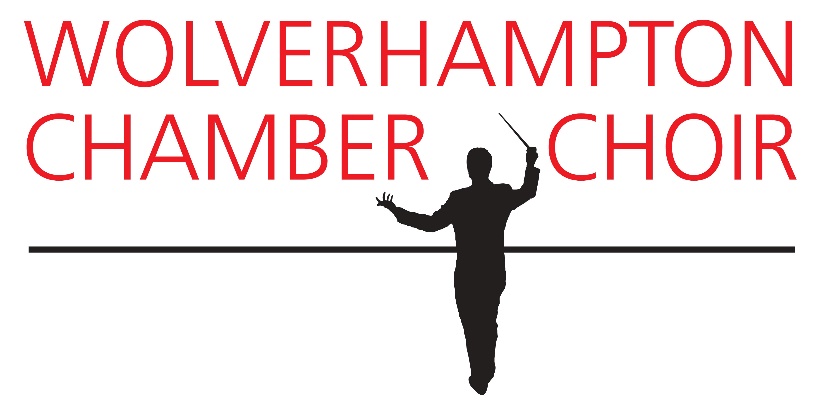 Saturday 16th June 2018 at 7.30 pmSt Peter & St Paul’s Church North St, Wolverhampton WV1 1RJMusic for the SoulWorks for Double Choir includingFrank Martin MassStanford's Magnificat 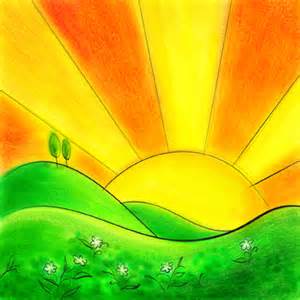 Director of Music: Geoffrey WeaverTickets £10, free for under 18s.Available from choir members or Music 2000, Broad Lane, Bradmore, Wolverhampton, or at the doorhttp://www.wolverhamptonchamberchoir.org.uk/Wolverhampton Chamber Choir is a registered charity number 105063